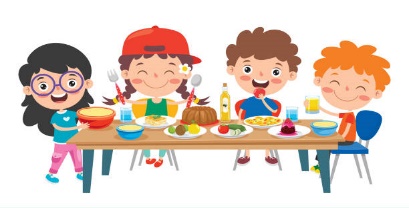 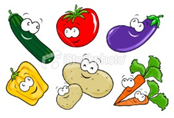 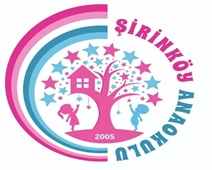                                                                                                              Melek ÇOLAK                                                                                                             Okul MüdürüTARİH                             2023-2024 EĞİTİM ÖĞRETİM YILI ŞİRİNKÖY ANAOKULU NİSAN AYI MENÜSÜ                             2023-2024 EĞİTİM ÖĞRETİM YILI ŞİRİNKÖY ANAOKULU NİSAN AYI MENÜSÜ                             2023-2024 EĞİTİM ÖĞRETİM YILI ŞİRİNKÖY ANAOKULU NİSAN AYI MENÜSÜSABAH KAHVALTISIİKİNDİ KAHVALTISIİKİNDİ KAHVALTISI01.04.2024 PazartesiSEÇİM TATİLİSEÇİM TATİLİSEÇİM TATİLİ02.04.2024 SalıSimit, peynir, zeytin, salatalık, ıhlamurSimit, peynir, zeytin, salatalık, ıhlamurSimit, peynir, zeytin, salatalık, ıhlamur03.04.2024 ÇarşambaHaşlanmış yumurta,peynir ,zeytin ,sütSebzeli bulgur pilavı,yoğurt,Sebzeli bulgur pilavı,yoğurt,04.04.2024 PerşembeEv Hamburgeri ,bitki çayıEv Hamburgeri ,bitki çayıEv Hamburgeri ,bitki çayı05.04.2024 CumaMercimek çorbası, ekmek, meyveMercimek çorbası, ekmek, meyveMercimek çorbası, ekmek, meyve8 NİSAN-12 NİSAN ARA TATİL   VE RAMAZANBAYRAMIBAYRAMI15.04.2024 PazartesiKakaolu kek, süt, elmaPeynirli erişte , yoğurt, elmaPeynirli erişte , yoğurt, elma16.04.2024 SalıTavuklu patatesli sandviç, bitki çayıTavuklu patatesli sandviç, bitki çayıTavuklu patatesli sandviç, bitki çayı17.04.2024 ÇarşambaPuf böreği, peynir, zeytin, meyveli çayPuf böreği, peynir, zeytin, meyveli çayPuf böreği, peynir, zeytin, meyveli çay18.04.2024 PerşembeYayla çorbası, ekmek, ıslak kekYayla çorbası, ekmek, ıslak kekYayla çorbası, ekmek, ıslak kek19.04.2024 CumaBazlama, peynir, zeytin, reçel, limonataBazlama, peynir, zeytin, reçel, limonataBazlama ,peynir, zeytin, reçel, limonata22.04.2024 PazartesiFırında kaşarlı yumurtalı ekmek, söğüş, zeytin, Kuşburnu çFırında kaşarlı yumurtalı ekmek, söğüş, zeytin, Kuşburnu çayıFırında kaşarlı yumurtalı ekmek, söğüş, zeytin, Kuşburnu çayı23.04.2024 Salı23 NİSAN ULUSAL EGEMENLİK VE ÇOCUK BAYRAMI23 NİSAN ULUSAL EGEMENLİK VE ÇOCUK BAYRAMI23 NİSAN ULUSAL EGEMENLİK VE ÇOCUK BAYRAMI24.04.2024 ÇarşambaKrep, süt (isteğe bağlı ,reçel,çikolata)Krep, süt (isteğe bağlı ,reçel,çikolata)Krep, süt (isteğe bağlı ,reçel,çikolata)25.04.2024 PerşembeAçma,peynir zeytin,marul,maydanoz,bitki çayıAçma,peynir zeytin,marul,maydanoz,bitki çayıAçma,peynir zeytin,marul,maydanoz,bitki çayı26.04.2024 CumaKaşarlı Domates çorbası ,pudingKaşarlı Domates çorbası ,pudingKaşarlı Domates çorbası ,puding29.04.2024 PazartesiOmlet , peynir ,zeytin, ekmek ,ıhlamurTavuklu pirinç pilavı, ayranTavuklu pirinç pilavı, ayran30.04.2024 Salı Ev Pizzası, limonata  ÇOCUK ŞENLİĞİ                                                             Ev Pizzası, limonata    ÇOCUK ŞENLİĞİ                                                                                 Ev Pizzası, limonata    ÇOCUK ŞENLİĞİ                                                                                01.05.2024 Çarşamba1 MAYIS EMEKÇİLER BAYRAMI1 MAYIS EMEKÇİLER BAYRAMI1 MAYIS EMEKÇİLER BAYRAMI02.05.2024 PerşembeAyvalık tostu, söğüş sebze, limonlu çayAyvalık tostu, söğüş sebze, limonlu çayAyvalık tostu, söğüş sebze, limonlu çay03.05.2024 CumaFırında patates, ekmek, peynir, zeytin, domates, bitki çayıTaze fasulye yemeği, pirinç pilavı, yoğurtTaze fasulye yemeği, pirinç pilavı, yoğurt